EGLEMENT FOR REGNSKAPSAVLEGGELSE Herunder strykninger og bruk og avsetning av fondØkonomireglementets del 7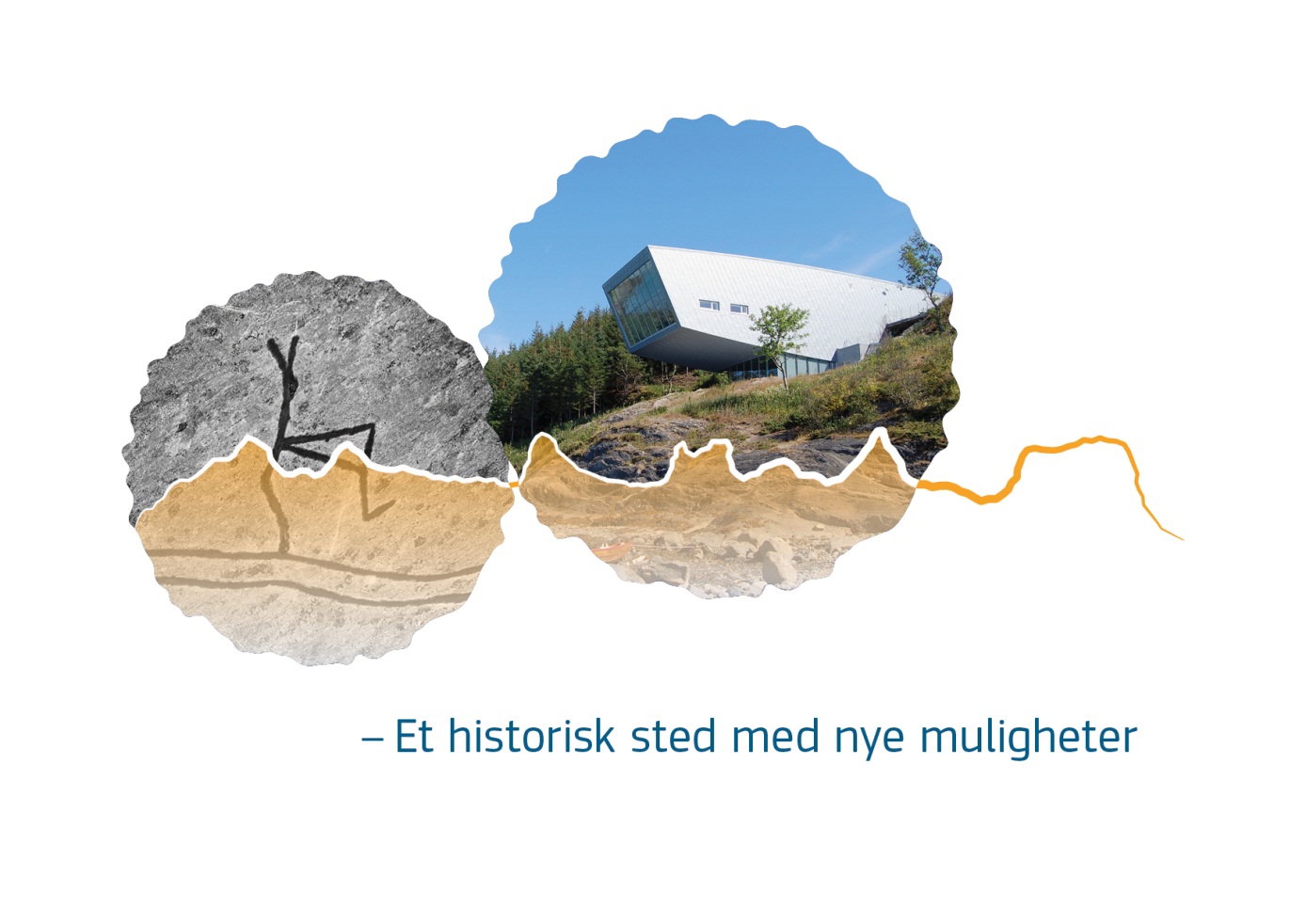 Vedtatt av kommunestyret 17.02.21 – sak 2/21Overordnede rammer Reglementet er vedtatt av kommunestyret i sak xx/20, med hjemmel i kommuneloven, samt forskrift om økonomiplan, årsbudsjett, årsregnskap og årsberetning for kommuner (regnskapsforskrift) Reglementet gjelder for folkevalgte organer og administrasjonen. Reglementet trer i kraft fra det er vedtatt. Formål Reglementet skal ivareta regnskapsforskriften og kommunelovens bestemmelser om årsavslutning av kommuneregnskapet. Reglementet skal forenkle gjennomføringen av årsoppgjøret ved å avklare roller og gi enkelte fullmakter for årsoppgjøret.  Årsregnskapet og fristerFagsjef for regnskap leverer ferdig avlagt regnskap til revisjonen senest innen 22.februar i året etter regnskapsåret. Jfr. kommunelovens § 14-6. Fra samme tidspunkt anses regnskapet som offentlig. Regnskapet signeres av rådmannen.Årsregnskapet skal presentere tall for de enkelte rammeområdene på nettonivå, jfr. reglement for delegering av myndighet i økonomi og budsjett-saker.Årsregnskapet skal inneholde hovedoversikter og noter i henhold til regnskapsforskriften, samt god kommunal regnskapsskikk.Kommunestyret vedtar selv årsregnskapet på grunnlag av innstilling fra formannskapet. Årsregnskapene og årsberetningene skal vedtas senest seks måneder etter regnskapsårets slutt. Hvert årsregnskap skal behandles samtidig med tilhørende årsberetning. Vedtaket om årsregnskap skal angi hvordan et eventuelt merforbruk i driftsregnskapet skal dekkes inn jfr. kommunelovens § 14-3Kontrollutvalget skal avgi uttalelse om årsregnskapet til kommunestyret. Interne frister til enheteneI medio november sendes det ut årsavslutningsrundskriv til enhetene med interne frister og hva som forventes av enhetene i forbindelse med avslutningen av årsregnskapet. Dette for at økonomiavdelingen skal komme rettidig i havn med regnskapsavleggelse.Frister for avleggelse og behandling av årsregnskap og årsberetningÅrsregnskap avlegges innen					22.februarÅrsberetning avlegges innen 				31.marsRevisors frist for revisjonsberetning 			15.aprilBehandling i kontrollutvalget				MaiBehandling formannskapet					Begynnelsen av juniBehandling kommunestyret					Midten av juniÅrsregnskapet og strykningerRegelverkStrykningsreglene er inntatt i regnskapsforskriftens kapittel 4§ 4-1 Regnskapsføring av budsjettdisposisjoner«Ved avslutningen av regnskapet skal bruk og avsetning til disposisjonsfond og ubundet investeringsfond, overføring fra drift til investering og dekning av tidligere års merforbruk og udekket beløp regnskapsføres i samsvar med budsjettet. I tillegg regnskapsføres bruk av avsetning til disposisjonsfond og ubundne investeringsfond og overføring fra drift til investering som er vedtatt av underordnede organ».Kompetanse til å gjennomføre strykningerRådmannen delegeres fullmakt til å gjennomføre strykninger etter kapittel 4 i forskriften.DriftsregnskapetEt regnskapsmessig merforbruk skal reduseres gjennom følgende prioriterte rekkefølge: 1. Stryke overføringer fra driftsregnskapet til finansiering av utgifter i årets investeringsregnskap i henhold til vedtak i kommunestyret. 2. Stryke avsetninger til fond når disse har vært forutsatt finansiert av årets eller tidligere års løpende inntekter. 3. Stryke budsjettert inndekning av tidligere års merforbruk når dette har vært forutsatt finansiert av årets eller tidligere års løpende inntekter. Strykninger etter pkt. 1 og 2 gjennomføres så mye som mulig før det foretas strykninger etter pkt. 3Ved delvis strykninger gis rådmannen fullmakt til å avgjøre at avsetninger til generelt disposisjonsfond helt eller delvis strykes før spesifikke disposisjonsfond. Rådmannen gis fullmakt til å avgjøre hvilke utgifter i investeringsregnskapet som skal prioriteres finansiert ved overføringer fra drift.Rekkefølge for strykninger av budsjettdisposisjoner ved mindreforbruk:1. Hvis driftsregnskapet viser et mindreforbruk etter disposisjonene i § 4-1 er gjennomført, skal mindreforbruket reduseres så mye som mulig ved å stryke bruk av disposisjonsfond.2. Inndekking av eventuelt tidligere års merforbruk.3. Mindreforbruk som ikke dekker inn et merforbruk skal avsettes disposisjonsfond.Rådmannen gis fullmakt til å avgjøre hvilke bruk av disposisjonsfond som skal strykes helt eller delvis.Investeringsregnskapet Strykninger ved merutgift/uinndekket i investeringsregnskapet er regulert i kapittel 4 i forskriften. Merutgiften skal reduseres ved å:1.Stryke budsjetterte avsetninger finansiert av inntekter ved salg av anleggsmidler dvs. budsjetterte avsetninger til ubundne investeringsfond.Rådmannen gis fullmakt til å avgjøre hvilke budsjetterte avsetninger som skal prioriteres og hvilke ubundne investeringsfond som skal benyttes. Er investeringsregnskapet fremdeles i ubalanse skal merutgiften føres opp til dekning på investeringsbudsjettet i det år regnskapet legges fram. Dersom investeringsregnskapet viser et mindreforbruk skal det udisponerte beløpet (mindreforbruket) redusereres så mye som mulig ved å:1. Stryke overføring fra drift2. Stryke bruk av lån3. Stryke bruk av ubundet investeringsfond.Rådmannen gis fullmakt til å avgjøre hvilke bruk av investeringsfond som helt eller delvis skal strykes.Disposisjonsfond, ubundne investeringsfond og bundne drifts og investeringsfond RegelverkBestemmelsen om at årsbudsjettet er bindende for underordnete organer er inntatt i kommuneloven § 14-5, 1. ledd, 1. punktum. Dette innebærer at bevilgningene i årsbudsjettet ikke kan fravikes av underordnet organ. Departementet legger samtidig til grunn at bevilgningene fortsatt kan utformes slik at de innebærer fullmakt for underordnet organ til å avsette til eller bruke av fond, utover de beløpene som framgår av årsbudsjettet. Dette vil for eksempel kunne være tilfellet ved nettobevilgninger, hvor kommunestyret kan gi adgang til å finansiere utgifter med bruk av fond utover beløpet som er fastsatt i budsjettvedtaket.Bruk og avsetning av fondKommunen kan avsette midler til disposisjonsfond og ubundne investeringsfond for bruk i senere år. Slike avsetninger gjøres etter disposisjoner vedtatt i årsbudsjettet og regulert årsbudsjett.Det er kommunestyret selv som vedtar avsetning til og bruk av disposisjonsfond og ubundne investeringsfond.Det kan kun avsettes til disposisjonsfond i driftsregnskapet.Rådmannen har fullmakt til å avsette og bruke av bundne drift- og investeringsfond innenfor forutsetningene for bruk av midlene, gitt i lov, forskrift eller avtale. Dette gjelder følgende forhold: Underskudd/overskudd fra selvkostområdene Øremerkede statstilskudd og øvrige øremerkede tilskudd Gaver fra eksterne givere Underskudd/overskudd fra interkommunale samarbeidSelvkostfond skal være adskilte bundne driftsfond.Kommunen kan avsette frie inntekter i investeringsregnskapet til ubundet investeringsfond. Det er kommunestyret selv som vedtar avsetning til og bruk av ubundet investeringsfond. Avsetning til ubundet investeringsfond regnskapsføres etter budsjettert avsetning. Bestilling av varer bør være foretatt innenCa.1.desember Lønnsbilag for siste lønnskjøringCa.4 desember Søknad om overføring av midler til neste årCa.10. januar Faktureringsfrist med forfall i januar Ca. 20. desember Innkommende faktura behandles innenCa.10. januar Utgående faktura – kommunale kravCa. 10. januar Interne overføringer, tap på krav, bruk og avsetning av budne fondCa. 10. januar 